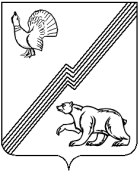 АДМИНИСТРАЦИЯ ГОРОДА ЮГОРСКАХанты-Мансийского  автономного  округа - ЮгрыПОСТАНОВЛЕНИЕот  22.07.2021		            	    	                                          № 1364-пОб условиях  приватизациимуниципального имуществаВ соответствии с Федеральным законом от 21.12.2001 № 178-ФЗ                «О приватизации государственного и муниципального имущества», решением Думы города Югорска от 24.04.2014 № 33 «Об утверждении Положения о приватизации муниципального имущества города Югорска», на основании протокола об итогах продажи муниципального имущества на аукционе в электронной форме от 21.07.2021:1. Утвердить условия приватизации муниципального имущества (приложение).2. Департаменту муниципальной собственности и градостроительства администрации города Югорска (С.Д. Голин) разместить настоящее постановление на официальных сайтах в сети «Интернет» органов местного самоуправления города Югорска и Российской Федерации для размещения информации о проведении торгов.3. Контроль за исполнением настоящего постановления возложить на заместителя директора Департамента муниципальной собственности и градостроительства И.Н. Долматова.Глава города Югорска                                                            А.В. БородкинПриложениек постановлениюадминистрации города Югорскаот 22.07.2021 № 1364-пУсловия приватизации муниципального имуществаФорма подачи предложений о цене муниципального имущества – открытая.Стоимость земельного участка не входит в стоимость нежилого здания и оплачивается покупателем отдельно, одновременно с оплатой приобретенного недвижимого имущества.Цена продажи земельных участков составляет:- земельный участок с кадастровым номером 86:22:0007001:2303 г. Югорск, ул. Свердлова, д. 5г - 682 000 (Шестьсот восемьдесят две тысячи) рублей 00 копеек, НДС не облагается. - земельный участок с кадастровым номером 86:22:0008001:230 г. Югорск, ул. Восточная, д. 5 - 493 000 (Четыреста девяносто три тысячи) рублей 00 копеек, НДС не облагается.Оплата приобретаемого покупателем муниципального имущества производится единовременно, без предоставления рассрочки. Покупатель выплачивает цену муниципального имущества в течение 10 (десяти) дней с момента подписания договора купли-продажи.                    Сумма задатка, перечисленная Покупателем на счет Продавца в соответствии с условиями участия в аукционе, засчитывается в счет оплаты стоимости муниципального имущества.За несвоевременную оплату имущества Покупатель уплачивает пеню в размере 0,1 % от суммы задолженности за каждый день просрочки.№п/пНаименование и местонахождение объекта недвижимостиКраткая характеристика объектанедвижимостиПлощадь(квадратные метры)Площадь(квадратные метры)Начальная цена объекта недвижимости( с учетом НДС)(рубли)Способ приватизации муниципального имуществаОбременения№п/пНаименование и местонахождение объекта недвижимостиКраткая характеристика объектанедвижимостиобъектаземельного участкаНачальная цена объекта недвижимости( с учетом НДС)(рубли)Способ приватизации муниципального имуществаОбременения1.Теплица с пристроенными вспомогательными помещениями с кадастровым номером 86:22:0007001:2684 расположенная по адресу: г. Югорск, ул. Свердлова,                 д. 5г, расположенная на земельном участке с кадастровым номером 86:22:0007001:2303  разрешенное использование: предпринимательствоПристрой: 1 этаж, год постройки 1996, фундамент: железобетонный, стены: кирпичные железобетонные блоки, перекрытия: железобетонные, крыша: шифер, полы: дощатые, линолеум.Благоустройство: электроснабжение, водоснабжение, канализация.Теплица: 1 этаж, год постройки 1996, фундамент: свайный из стальных труб, стены: железный каркас, остекление на деревянном каркасе по деревянным брускам, крыша: остекление на деревянном каркасе по деревянным брускам, полы: земляной пол.183,9944,0848 000,00посредством публичного предложениябез обременений2.Объект незавершенного строительства с кадастровым номером 86:22:0008001:1242 расположенный по адресу:                        г. Югорск, ул. Восточная,                  д. 5, расположенный на земельном участке с кадастровым номером 86:22:0008001:230  разрешенное использование: ИЖССтепень готовности объекта незавершенного строительства 55% 81,01251,0604 000,00посредством публичного предложениябез обременений